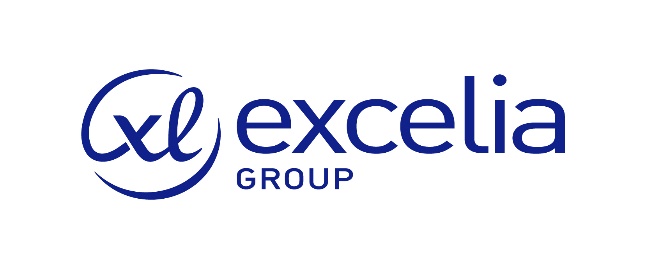 Raison sociale de l’Entreprise : N°SIRET - Code APE / NAF : Activité : Adresse :Code postal : 						Ville :Contact « versement solde 13% taxe d’apprentissage » :Nom et prénom :Fonction :Téléphone :    						E-mail : 				Montant total du versement : ……………………….. €   Modalités de versement :Par chèque à l’ordre d’Excelia Group :  Service Relations EntreprisesDominique Réau-Diet102, rue de Coureilles, 17000 La RochellePar virement, merci de préciser « TA 13% 2020 » dans l’objet :RIB Excelia Group : 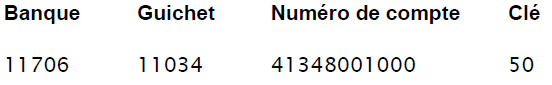    Cachet de l’entrepriseContact : Dominique Réau-Diet, Directrice Relations Entreprises & Carrières au 06 76 33 86 63